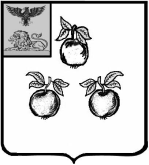 УПРАВЛЕНИЕ ОБРАЗОВАНИЯ АДМИНИСТРАЦИИМУНИЦИПАЛЬНОГО РАЙОНА «КОРОЧАНСКИЙ РАЙОН»ПРИКАЗКороча«  08  »  ноября 2019 года				                                                                     №_1357_О проведении процедуры закрытия бережливых проектов	В рамках реализации регионального проекта «Внедрение бережливых технологий в деятельность дошкольных образовательных организаций Белгородской области» («Бережливый детский сад») п р и к а з ы в а ю:Провести процедуру закрытия бережливых проектов, реализуемых 5 дошкольными образовательными учреждениями, 08 ноября 2019 года на базе «опорной»  площадки в МБДОУ «Детский сад №5 «Теремок» с. Погореловка».Руководителям дошкольных образовательных учреждений обеспечить участие лидерских команд в мероприятии.Контроль за исполнением приказа возложить на Гладких Е.А., главного специалиста отдела общего, дошкольного и дополнительного образования управления образования администрации муниципального района «Корочанский район».Приложениек приказу управления образованияадминистрации муниципальногорайона «Корочанский район»№ 1357 от «08» ноября 2019 годаПРОГРАММАпроцедуры закрытия бережливых проектовМесто проведения: МБДОУ «Детский сад №5 «Теремок» с. Погореловка»Дата проведения: 08.11.2019 годаВремя проведения: 15.00-17.00Цель мероприятия: организация закрытия бережливых проектов, обсуждение процесса реализации проектов.Участникипроцедуры закрытия бережливых проектовМесто проведения: МБДОУ «Детский сад №5 «Теремок» с. Погореловка»Дата проведения: 08.11.2019 годаВремя проведения: 15.00-17.00Начальник управления образования администрации муниципального района «Корочанский район»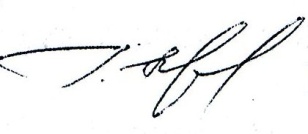 Г.И. Крештель№п/пНазвание мероприятияВремяпроведенияОтветственный Регистрация участников семинара14.30.-15.00.Виноходова Н.Ю.Приветственное слово, знакомство с программой семинара15.00.-15.10.Гладких Е.А.Практическая частьПрактическая частьПрактическая частьПрактическая частьИтоги реализации проекта «Разработка алгоритма составления рабочей программы педагога»15.10-15.30Виноходова Н.Ю.Итоги реализации проекта «Оптимизация процесса первичного приёма родителей и обработки представленных документов при зачислении ребенка в ДОУ»15.30-15.45Атаманова Л.Н.Итоги реализации проекта «Составление и обработка табелей посещаемости»15.45-16.00Дмитренко Л.Н.Итоги реализации проекта «Оптимизация процесса приёма родителей для формирования личного дела обучающегося ДОУ»16.00.-16.15Федяева Я.Н.Итоги реализации проекта «Оптимизация процесса приёма продуктов питания в ДОУ»16.15-16.30Шаталова Н.В.Заключительная частьЗаключительная частьЗаключительная частьЗаключительная частьОбсуждение процесса реализации бережливых проектов: проблемы, пути решения.16.30-16.45Гладких Е.А.Подведение итогов семинара, обратная связь16.45-17.00Виноходова Н.Ю.№ п/пФамилия, имя, отчествоДолжность участника Виноходова Н.Ю.Заведующий МБДОУ «Детский сад №5 «Теремок» с. Погореловка»Горбунова Е.В.Старший воспитатель МБДОУ «Детский сад №5 «Теремок» с. Погореловка»Мозговая О.В.Завхоз МБДОУ «Детский сад №5 «Теремок» с. Погореловка»Телешенко С.В.Медицинская сестра МБДОУ «Детский сад №5 «Теремок» с. Погореловка»Атаманова Л.Н.Заведующий МБДОУ «Детский сад №2 «Жемчужинка» г. Короча»Улановская Н.М.Старший воспитатель МБДОУ «Детский сад №2 «Жемчужинка» г. Короча»Гребенникова М.А.Завхоз МБДОУ «Детский сад №2 «Жемчужинка» г. Короча»Дмитренко А.С.Медицинская сестра МБДОУ «Детский сад №2 «Жемчужинка» г. Короча»Дмитренко Л.Н. Заведующий МБДОУ «Детский сад общеразвивающего вида  №3 с. Бехтеевка»Лисицына Н.И.Старший воспитатель МБДОУ «Детский сад общеразвивающего вида  №3 с. Бехтеевка»Каманаш Е.В.Завхоз МБДОУ «Детский сад общеразвивающего вида  №3 с. Бехтеевка»Съедина А.А.Медицинская сестра МБДОУ «Детский сад общеразвивающего вида  №3 с. Бехтеевка»Федяева Я.Н.Заведующий МБДОУ «Детский сад общеразвивающего вида  №4 с. Алексеевка»Орехова Н.В.Старший воспитатель МБДОУ «Детский сад общеразвивающего вида  №4 с. Алексеевка»Стаценко Н.В.Завхоз МБДОУ «Детский сад общеразвивающего вида  №4 с. Алексеевка»Шаталова Н.В.Заведующий МБДОУ «Детский сад № 6 с. Ломово»Городова Ю.В.Старший воспитатель МБДОУ «Детский сад № 6 с. Ломово»Войтов В.П.Завхоз МБДОУ «Детский сад № 6 с. Ломово»